２０１５年１１月度　つぎ夢研究会定例会議事録2015年11月15日（日）17：30～20：20司会：金澤先生■諸連絡：高久先生　17：30～17：36■強みプレゼンリレー　⑬：鈴木健夫先生　17：35～17：50■強みプレゼンリレー　⑭：和田先生　17：50～18：05■既存会員への継続参加の意向確認について：小幡先生　18：05～18：15■今後の「つぎ夢」活性化について：渡利先生　18：15～18：25■諸連絡　18：25～18：30■諸連絡：高久先生　18：40～18：50■コンサル・スキルアップ企業診断：高久先生　18：50～20：00次回日程　2016年1月31日（日）17：30～以　上【横浜西口五番街商店街案件について】→アンケート分析中→今後も高久先生の案件などで提案を広く求めたい【募集】タックの口述対策セミナーの講師を募集日程は、12月12日土曜日 →小林孝志先生 が応募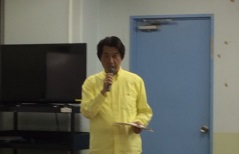 【経歴】1974年 茨城県日立市生まれ港北区在住資格：証券アナリスト、TOEIC35回受験 945点、宅建、不動産証券化マスター家族：妻、娘3人【現在の課題】仕事に生かすこと 診断士活動を家族に理解してもらうこと【勤務先】Ｍ銀行勤務10年間投資銀行関連に従事異動6部署経験 引越し7回経験中小企業との接点があまりなかった 今後は中小企業とのつながり持ちたい →企業経営全体を見る目を養いたい →出向後の生きがい →自己啓発 人脈 社会貢献【強み】1環境適応力 2係数把握力 3調整力 4英語力 5健康4月神奈川協会登録 ビストロ 5番街商店街プロジェクト 今後 企業内診断士で活躍したい 【次回】三浦広貴先生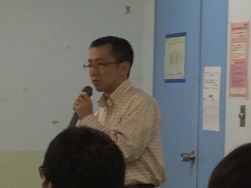 【経歴】1969年三重県四日市生まれ企業内診断士趣味：バスケ ゴルフ トレーニング資格：貿易実務検定、シスアド、ストラテジスト所属団体：湘南診断ネット ものづくり応援隊趣味：バスケットボール　バスケコーチ、実業団3位など1992年 Ｎ社入社 神奈川支社2001年 製造業ソリューション事業部 2014年 宇宙防衛営業【強み】製造業ソリューション、サプライチェーン、ウェブ販売、BI、データマネジメントホームページ 改善→マイクロソフトからパートナーアワード受賞＜エクセルのアドオン機能を駆使して分析する方法＞【目標】短期：県協会プロジェクト長期：5年後には独立出来る力をつける事その他：結婚【次回】園田先生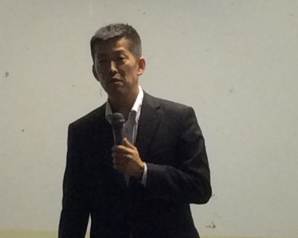 【既存会員の継続参加の意向確認】会員数が増加し、不参加の会員が多くなってきた。 既存会員（2014年以前の会員）にメール。現在、167名が登録上会員 会費回収の意思確認を行った。68名 が入金 9名は退会の意思 残りは無反応　→ メール会員のような形式で残す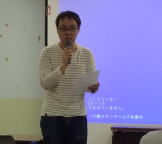 会の活性化についての意見募集。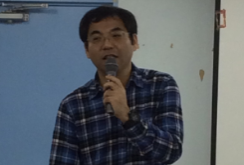 参加人数の減少→特に複数年の方1年目の参加人数が多く 複数年の人が少ない→複数年の人をどう集めるかが、会の活性化の課題である。ニーズや意見がないか。例えば、研究会やプロジェクト データベースを作って共有するなど各自の意見をメモに記入しで収集した。【会計担当から】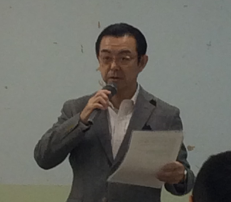 年会費の支払い確認【宴会係より】2次会の場所の確認エキニア3階店舗にて。【西口五番街商店街プロジェクト】フットサル大会の報告大人16 子供8チームが参加五番街は官房長官菅さんの地元。祝電あり今年は第2回 の開催。横浜FCの選手も来場商店街の活性化策【ビストロプロジェクトの報告】「ビストロノミー ラトリエ」 価格を改定し ホームページも改定【つぎ夢研究会の活性化について】つぎ夢会員毎年減少数なので何か対策をクラブやポイントを取るプロジェクトがあると活性化するのでは？互いに案件を紹介し合うような取り組みをしたらどうか？個人事業などでも良い【合格祝賀会2次会幹事の募集】日時：1月9日土曜日 20時30分頃から23時頃TAC合格祝賀会の後昨年25から30名弱 今年の幹事は丹羽先生、 和田先生で決定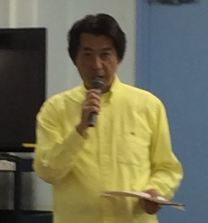 【Ｍ食品】漬物屋さん小田原は戦国時代の北条氏の梅干し作りが由来ナチュレは別会社で作成漬物業界は閉鎖的な為 新規事業は別会社ナチュレを強化していきたい 課題は夏の高稼働と冬の低稼働 ナチュレのコンセプト生姜湯は手掛けたけど競合も多く過去に失敗当社の強いを活かした商品開発をしたい梅干し業界は縮小 高血圧などが原因小田原の梅干しのブランド力は低い→各自アイディアをメモに記載して提出。【Ｅ菓子店】茅ヶ崎市サザン通りにあるお店西日で改装したが・・・サザン押しの店 焼き菓子の割合を増やしている課題 ラスかの完成後のお客さん流出 サザン押しの限界 絶対的な強い商品を作りたい＜洋菓子屋さんは種類は絞りたくない＞ 逗子の店舗の 桜ブランドの限界茅ヶ崎 逗子の地域ブランド地域に愛される店になりたい 洋菓子和菓子ドーナツ屋は種類が多い方がよい→各自アイディアをメモに記載して提出。